  РОССИЙСКАЯ ФЕДЕРАЦИЯОРЕНБУРГСКАЯ ОБЛАСТЬСОВЕТ ДЕПУТАТОВ НОВОЧЕРКАССКОГО СЕЛЬСОВЕТАСАРАКТАШСКОГО  РАЙОНА  ВТОРОГО  СОЗЫВАРЕШЕНИЕВнеочередного двадцать четвертого  заседания Совета депутатов Новочеркасского сельсовета второго созыва№ 149                                                                           от 15 декабря  2013 года                           Об утверждении схемы теплоснабжения                   В соответствии     с   Федеральным законом  от 06.10.2003 № 131-ФЗ              «Об общих принципах организации местного самоуправления в Российской Федерации Федеральным законом от 27.07.2010 N 190-ФЗ "О теплоснабжении", Постановлением Правительства РФ от 22.02.2012 N 154 "О требованиях к схемам теплоснабжения, порядку их разработки и утверждения", заключением по результатам публичных слушаний по проекту схемы теплоснабжения  Новочеркасского  сельсовета  от 15.08.2013 года  Совет депутатов Новочеркасского сельсоветаРЕШИЛ:          1.Утвердить прилагаемую  схему теплоснабжения  Новочеркасского сельсовета.          2. Обнародовать решение на территории сельсоветаГлава администрации                                            Н.Ф.СуюндуковУтверждена        решением Совета депутатовНовочеркасского сельсовета      от 15.12.2013 г   № 149СХЕМА ТЕПЛОСНАБЖЕНИЯНОВОЧЕРКАССКОГО СЕЛЬСОВЕТА1. Общие положенияОснованием для разработки схемы теплоснабжения Новочеркасского сельсовета Саракташского района является:- Федеральный закон от 27.07.2010 года № 190-ФЗ «О  теплоснабжении»;- Постановление  Правительства РФ от 22 февраля . N 154 "О требованиях к схемам теплоснабжения, порядку их разработки и утверждения"2. Состав схемы теплоснабжения сельсовета на период до .Разработанная схема теплоснабжения  сельсовета включает  в себя:1. Цели и задачи разработки схемы теплоснабжения2. Общую характеристику сельсовета.3. Графическую часть:3.1.1.План сельсовета М 1:10000 с нанесением источников тепловой энергии с тепловыми сетями по существующему состоянию.4. Существующее положение в сфере производства, передачи и потребления тепловой энергии для целей теплоснабжения  с.Новочеркасск4.1.Информация о ресурсоснабжающей организации5.  Предложения  реконструкции и технического перевооружения источников   тепловой энергии  и тепловых сетей6. Перспективное  потребление тепловой мощности и тепловой энергии на цели теплоснабжения в административных границах  сельсовета.1. Цели и задачи  разработки схемы теплоснабженияСхема теплоснабжения сельсовета разрабатывается  в целях удовлетворения спроса на тепловую энергию (мощность) и теплоноситель, обеспечения надежного теплоснабжения наиболее экономичным способом при минимальном воздействии на окружающую среду, а также экономического стимулирования развития систем теплоснабжения и внедрения энергосберегающих технологий.     Схема теплоснабжения сельсовета представляет документ, в котором обосновывается необходимость и экономическая целесообразность проектирования и строительства новых, расширения и реконструкции существующих источников тепловой энергии и тепловых сетей, средств их эксплуатации и управления с целью обеспечения энергетической безопасности, развития экономики поселения и надежности теплоснабжения потребителей.Основными задачами при разработке схемы теплоснабжения  сельсовета на период до . являются:Обследование системы теплоснабжения  и анализ существующей ситуации в теплоснабжении сельсовета.Выявление дефицита тепловой мощности и формирование вариантов развития системы теплоснабжения для ликвидации данного дефицита.Выбор оптимального варианта развития теплоснабжения и основные рекомендации по развитию системы теплоснабжения сельсовета до 2027 года.          2. Общая характеристика сельского поселенияНовочеркасский сельсовет расположен в южной части  Саракташского района Оренбургской области над поймой реки Урал. Граничит с Оренбургским, Беляевским районами.Климат  отличается резкой континентальностью. Лето жаркое, с частыми засухами и суховеями. Зима суровая, продолжительная, с сильными морозами и буранами. Осадков выпадает немного. Распределяются они в течение года неравномерно. Отсутствие высоких горных хребтов, которые могли бы служить препятствием, делает возможным проникновение в область очень холодных масс воздуха зимой (преимущественно из Сибири) и сухих, горячих воздушных потоков летом из Казахстана и Средней Азии. Среднегодовая   многолетняя  температура воздуха составляет 2,5°С. Самым теплым месяцем является июль, средняя температура которого колеблется в пределах 28-35°С. Средняя многолетняя температура зимы (январь) составляет  -14,5 и -18 °С. В состав территории муниципального образования Новочеркасский сельсовет, входят  6 населенных пунктов.Перечень населенных пунктов Новочеркасского сельсовета
(по состоянию на 01.01.2013г.)                                   Жилищный фондОбщая площадь жилых помещений в населенных пунктах МО Новочеркасский сельсовет по данным администрации на 01.01.2013г. составила 54 276 кв.м. При численности населения  3004 чел. средняя жилищная обеспеченность составляет – 18,1 кв.м на одного человека. Из общей площади жилищного фонда муниципальный фонд   составляет – 1,9%,частный фонд – 98,1 %.Жилищное строительство на территории сельского поселения развивается низкими темпами. Ввод жилья осуществляется за счет средств населения путем строительства и реконструкции индивидуальных жилых домов. В 2012 году было введено 864 кв.м общей площади. По данным администрации МО Новочеркасский сельсовет на 01.01.2013г. на территории сельского поселения расположено  1 аварийное жилое строение общей площадью 41 кв.м.                          Социальная инфраструктураВ Новочеркасском сельсовете, присутствуют лишь минимальный набор объектов социальной инфраструктуры. Сложившаяся система культурно-бытового обслуживания, сформированная в основном, еще в годы советской власти имеет ряд недостатков: неудовлетворительное техническое состояние части объектов, отставание отдельных видов культурно-бытового обслуживания от градостроительных нормативов.Культурно-бытовое обслуживание сельсовета3.  Графическая часть  схемы теплоснабжения (приложение                                                           с.Новочеркасск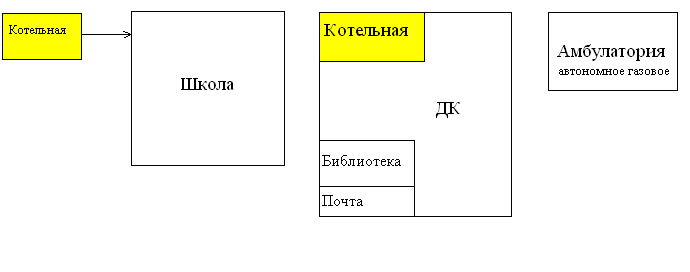                                                   с.Красногор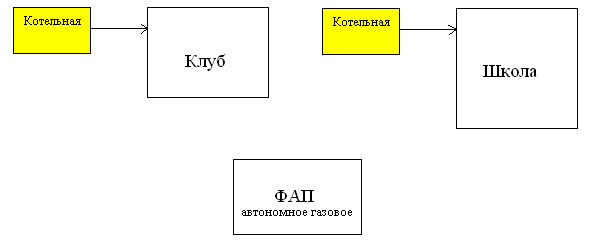 _______________________________________________________________________                                                                                    с.Островное    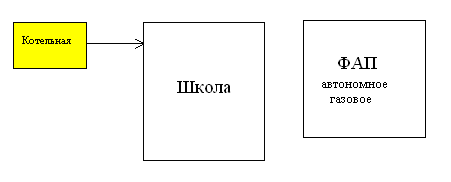 _______________________________________________________________________                                                                                           с.Камышино                                         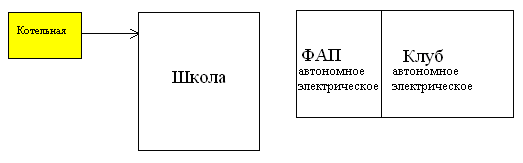 __________________________________________________________________                                              с.Елшанка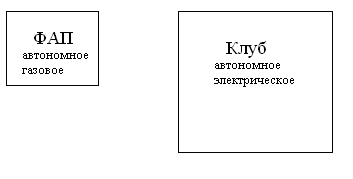                     Пояснительная записка к схемам теплоснабжения                                                с.Новочеркаск    Котельная школы  оборудована тремя котлами марки «КОГ-100» мощностью 100 КВт каждый до школы труба диаметром 76мм  длина 7м.    Котельная Дома Культуры оборудована двумя котлами марки «КСГ-80»мощностью 80 КВт каждый.                                                                          Амбулатория отапливается автономно: Газовый котёл марки «КСГ-63» мощностью 63 КВт.                                               с.Красногор    Котельная школы оборудована двумя котлами марки «СИГНАЛ-100» и «КОГ-100» мощностью 100 КВт каждый до школы труба диаметром 100мм длина 35м.    Котельная Дома Культуры оборудована двумя котлами марки «ГС-28»мощностью 28 КВт каждый до ДК труба диаметром 76мм  длина 7м.    ФАП отапливается автономно: Газовый котел марки «КС-ТГ-16»  мощностью 16 КВт.                                               с.Островное    Котельная школы оборудована двумя котлами марки «ЯИК-40» мощностью 40 КВт каждый до школы труба диаметром 57мм длина 8м.    ФАП отапливается автономно: Газовый котёл марки «КСГ-16» мощностью16 КВт.                                           с.Камышино     Котельная школы оборудована двумя котлами «КЧМ-5» мощностью95 КВт каждый до школы труба диаметром 57мм длина 20м.   Дом культуры отапливается автономно электрокотлом мощностьюФАП отапливается автономно электрокотлом «ЕРСО.Р-8» мощностью 8 КВт.                                            с.Елшанка   Клуб отапливается автономно электрокотлом «ЭЛВИН» мощностью  ФАП отапливается автономно: Газовый котёл «АОГВ-11,6» мощностью 11,6 КВт.4. Существующее положение в сфере производства, передачи и потребления тепловой энергии для целей теплоснабженияТеплоснабжение   муниципального  образования  Новочеркасский сельсовет  осуществляется: - с.Новочеркасск -   100 % хозяйств – природный газ;   горячее водоснабжение от газовых котлов, газовых или электрических колонок.- с.Красногор    -  100 % хозяйств – природный  газ;  горячее водоснабжение от газовых котлов, газовых или электрических колонок.- с.Островное    -  100 % хозяйств – природный  газ; горячее водоснабжение от газовых котлов, газовых или электрических колонок.- с.Камышино    - 100 % хозяйств – природный  газ; горячее водоснабжение от газовых котлов, газовых или электрических колонок.- с.Елшанка     - 100 % хозяйств – природный  газ; горячее водоснабжение от газовых котлов, газовых или электрических колонок.- пос.Правобережный - 100 % хозяйств – природный  газ; горячее водоснабжение от газовых котлов, газовых или электрических колонок.Централизованное  теплоснабжение  в сельсовете отсутствует, теплоснабжение домов и квартир обеспечивается   индивидуальными источниками тепла.4.1. На территории Новочеркасского сельсовета газоснабжение осуществляется ООО «Газпром межрегионгаз Оренбург»5. Предложения  реконструкции и технического перевооружения источников   тепловой энергии  и тепловых сетейСредний износ трубопроводов теплосетей в сельсовете составляет 40%.        Для решения данной задачи необходима модернизация тепловых сетей – замена ветхих стальных труб теплотрасс на трубы в пенополиуретановой изоляции (далее – ППУ изоляция). Всего в  Новочеркасском сельсовете протяженность тепловых сетей в двухтрубном исчислении составляет  , в том числе в ППУ изоляции – . Изношенность стальных труб является причиной недопоставки тепла потребителям. Бесхозных тепловых  сетей  в муниципальном  образовании   Новочеркасский сельсовет  не имеется. Средний износ котлов в котельной с.Новочеркасск 40%. 6.  Перспективное  потребление тепловой мощности и тепловой энергии на цели теплоснабжения в административных границах  сельсовета        Численность населения  в поселении ежегодно сокращается, поэтому нет перспектив строительства  многоквартирного жилищного фонда и социальной инфраструктуры. Застройщики   индивидуального  жилищного фонда  используют автономные источники теплоснабжения. В связи с этим  потребностей в строительстве новых котельных и тепловых сетей,  с целью обеспечения приростов тепловой нагрузки в существующих зонах действия источников теплоснабжения, приросте тепловой нагрузки  для целей отопления, горячего водоснабжения    нет. №
п/пНаименование населенного пунктаЧисленность постоянного населения*
чел.Численность временного населения**
чел.Площадь населенного пункта
гасело Новочеркасск122815127,1село Красногор65011141,9село Островное49211151,0село Камышино3974116,0село Елшанка163545,0поселок Правобережный 74-10,1Итого:300446591,1№
п/пНаселенный пунктЧисленность постоянного населенияНаименование объектов
повседневного пользования1село Новочеркасск1228средняя школа, дошкольная группа, амбулатория, 5 магазинов, отделение почтовой связи, отделение сбербанка, Дом Культуры, библиотека 2село Красногор650основная школа, ФАП, Дом Культуры, 3 магазина3село Островное492основная школа, ФАП, 3 магазина4село Камышино 397основная школа, Дом Культуры, ФАП, 1 магазин5село Елшанка163ФАП, 1 магазин6поселок Правобережный74-